Телевизионный анонс на апрельМосква, 28.03.2017Лучшие фильмы современного российского кинопроката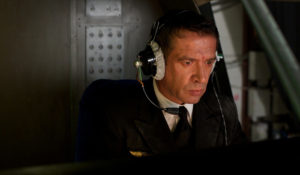 Телеканал «НАШЕ НОВОЕ КИНО» представляет премьеры апреля, которые нельзя пропустить. Ведь в эфире будут настоящие суперхиты национального экрана. Наслаждайтесь просмотром!Также смотрите: по вторникам – фильмография Квартета И: «День радио», «День выборов», «О чем говорят мужчины», «Быстрее, чем кролики» и другие; по пятницам в 19:30 – комедии: «Супербобровы», «Няньки», «Бармен», «Каникулы строгого режима»; ко Дню российской анимации 8 апреля с 16:00 – «Синдбад. Пираты семи штормов», «Крепость: щитом и мечом», «Карлик Нос»; 13 апреля отмечаем День топ-менеджера и смотрим с 19:30: «ДухLess», «ДухLess 2»; ко Дню рождения Оксаны Акиньшиной 19 апреля с 19:30: «8 первых свиданий», «Райские птицы»; ко Дню рождения Филиппа Киркорова 30 апреля с 16:10 – все части фильма «Любовь в большом городе».Контакты:Пресс-служба ООО «ТПО Ред Медиа»Вероника СмольниковаТел.: +7 (495) 777-49-94 доб. 733Тел. моб.: +7 (988) 386-16-52E-mail: smolnikovavv@red-media.ruБольше новостей на наших страницах в ВК, ОК и Telegram.Информация о телеканале:НАШЕ НОВОЕ КИНО. Телеканал современного российского кино всех жанров. Самые заметные отечественные фильмы последних лет, а также новинки кинопроката. Любимые актеры и режиссеры, истории, которые никого не оставят равнодушным. Производится компанией «Ред Медиа». www.nastroykino.ruРЕД МЕДИА. Ведущая российская телевизионная компания по производству и дистрибуции тематических телеканалов для кабельного и спутникового вещания. Входит в состав «Газпром-Медиа Холдинга». Компания представляет дистрибуцию 39 тематических телеканалов форматов SD и HD, включая 18 телеканалов собственного производства. Телеканалы «Ред Медиа» являются лауреатами международных и российских премий, вещают в 980 городах на территории 43 стран мира и обеспечивают потребности зрительской аудитории во всех основных телевизионных жанрах: кино, спорт, развлечения, познание, музыка, стиль жизни, хобби, детские. www.red-media.ru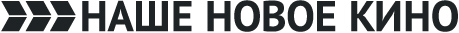 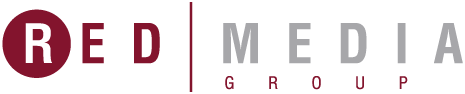 6 апреля в 19:30 — «Экипаж»История талантливого молодого летчика Алексея Гущина. Он не признает авторитетов, предпочитая поступать в соответствии с личным кодексом чести. За невыполнение абсурдного приказа его выгоняют из военной авиации, и только чудом он получает шанс летать на гражданских самолетах.Гущин начинает свою летную жизнь сначала. Его наставник — командир воздушного судна — суровый и принципиальный Леонид Зинченко. Его коллега — второй пилот, неприступная красавица Александра. Отношения складываются непросто. Но на грани жизни и смерти, когда земля уходит из-под ног, вокруг — огонь и пепел и только в небе есть спасение, Гущин показывает все, на что он способен. Только вместе экипаж сможет совершить подвиг и спасти сотни жизней.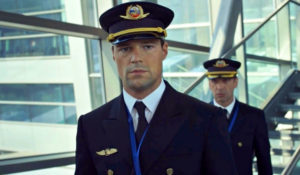 Производство: 2016 г. РоссияРежиссер: Николай ЛебедевВ ролях: Данила Козловский, Владимир Машков, Агне Грудите, Сергей Кемпо, Катерина Шпица, Сергей Шакуров, Сергей Газаров, Елена Яковлева, Алёна Бабенко, Сергей Романович12 апреля в 19:30 — «Шапито-Шоу: Любовь и Дружба»Новелла «Любовь». Спешите видеть! Пронзительная история любви хрупкой девушки, которая мечтала стать принцессой, и загадочного юноши, который скрывается от людей под именем Киберстранник. Море слёз и бездна отчаяния! Могут ли Золушка и Человек-Невидимка быть вместе? Только у нас!Новелла «Дружба». Впервые на экране! Юноша, утративший способность слышать, но сохранивший пылающее сердце, и мальчик с ледяным осколком в глазу. Коварное предательство и несгибаемое мужество! Огненный Данко и Ледяной Кай — две стихии, столкнувшись, могут уничтожить Вселенную! Торопитесь видеть!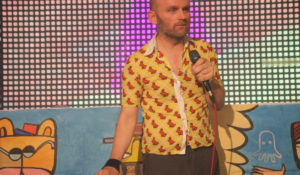 Производство: 2011 г. РоссияРежиссер: Сергей ЛобанВ ролях: Петр Мамонов, Вера Строкова, Сергей Попов21 апреля в 19:30 — «Бармен»Вадик мечтает изменить свою скучную жизнь, но страх неудачи и неуверенность в себе мешают парню двигаться к цели. Все меняется, когда Вадик случайно забредает в пустой бар и выпивает коктейль по рецепту загадочного Бармена. Отныне он — мистер Харизма, и весь мир лежит у его ног. Даже красавица Юля, о которой раньше он не смел и мечтать, обратила на него внимание. Новый коктейль — новый талант: сегодня Вадик — интеллектуал, завтра — король танцпола… Вот только действуют волшебные напитки недолго и имеют не очень приятный побочный эффект…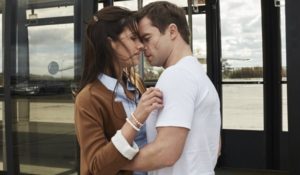 Производство: 2015 г. РоссияРежиссер: Дина ШтурмановаВ ролях: Виталий Гогунский, Иван Охлобыстин, Юлия Паршута, Юрий Стоянов, Жанна Эппле, Константин Крюков, Антон Богданов, Ольга Бузова, Евгения Ярушникова, Константин Федоров27 апреля в 19:30 — «Дама Пик»Оперная дива Софья Майер после долгих лет эмиграции возвращается в Россию. Певица намерена поставить «Пиковую даму» Чайковского на сцене, где когда-то дебютировала. Спектакль, без сомнения, станет событием сезона, а все актеры постановки проснутся знаменитыми. О славе и деньгах мечтает молодой певец оперной труппы Андрей, и «Пиковая дама» для него шанс достичь желаемого. Он готов на всё, чтобы получить роль Германна, и об этом догадывается Софья, оставившая для себя роль Графини. Оперная дива начинает жестокую игру, в которую будут вовлечены все участники спектакля.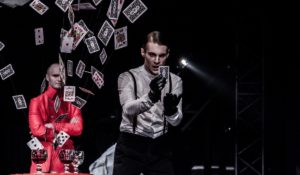 Производство: 2016 г. РоссияРежиссер: Павел ЛунгинВ ролях: Ксения Раппопорт, Иван Янковский, Мария Курденевич